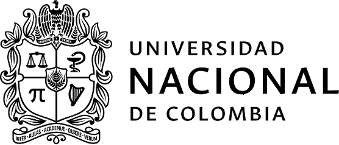 SOLICITUD PARA PARTICIPAR EN EL PROCESO DE SELECCIÓN DE ESTUDIANTE AUXILIAR PARA DEPENDENCIAS ADMINISTRATIVASPara participar en esta convocatoria certifico que actualmente y a la fecha no soy Monitor ni Becario de la Universidad Nacional de ColombiaEstoy interesado en participar en la convocatoria para la Dependencia o Proyecto:  	Código convocatorio:  	Nombres y apellidos:  	Cédula:  	Teléfono:  	Correo electrónico institucional:  	Soy Estudiante de la Carrera:  	Facultad:		Sede:  	Actualmente curso el	semestre	PBM:  	Mi promedio académico es de:		Pagué por concepto de matrícula:  	Cursé línea de profundización: SI (   )	NO (	)	Cuál(es)?: 	Carga Académica: (Asignaturas registradas):  	Disponibilidad Horaria (total horas):  	Conocimientos en el área de sistemas (software, lenguajes, herramientas):  	Conocimiento de otros idiomas que habla, lee y escribe de forma Regular, Bien o Muy Bien:Puedo aportar a la Universidad las siguientes competencias personales, académicas y administrativas: 1. 	2. 	3. 	4. 	5. 	6. 	7. 	Firma	FechaNOTA: La Universidad anulará la presente solicitud en caso de no ser verídica la información académicaNúmero de Convocatoria220220Fecha de diligenciamientoFecha de diligenciamientoFecha de diligenciamientoFecha de diligenciamiento0807072021Nombre de la convocatoria, proyecto oProcesoAPOYO TÉCNICO EN LA ELABORACIÓN DE PRUEBAS TRIBOLÓGICASAPOYO TÉCNICO EN LA ELABORACIÓN DE PRUEBAS TRIBOLÓGICASAPOYO TÉCNICO EN LA ELABORACIÓN DE PRUEBAS TRIBOLÓGICASAPOYO TÉCNICO EN LA ELABORACIÓN DE PRUEBAS TRIBOLÓGICASAPOYO TÉCNICO EN LA ELABORACIÓN DE PRUEBAS TRIBOLÓGICASAPOYO TÉCNICO EN LA ELABORACIÓN DE PRUEBAS TRIBOLÓGICASAPOYO TÉCNICO EN LA ELABORACIÓN DE PRUEBAS TRIBOLÓGICASAPOYO TÉCNICO EN LA ELABORACIÓN DE PRUEBAS TRIBOLÓGICASAPOYO TÉCNICO EN LA ELABORACIÓN DE PRUEBAS TRIBOLÓGICASAPOYO TÉCNICO EN LA ELABORACIÓN DE PRUEBAS TRIBOLÓGICASNombre de ladependenciaLABORATORIO TECNOLOGIA Y DISEÑO DE MATERIALESLABORATORIO TECNOLOGIA Y DISEÑO DE MATERIALESLABORATORIO TECNOLOGIA Y DISEÑO DE MATERIALESLABORATORIO TECNOLOGIA Y DISEÑO DE MATERIALESLABORATORIO TECNOLOGIA Y DISEÑO DE MATERIALESLABORATORIO TECNOLOGIA Y DISEÑO DE MATERIALESLABORATORIO TECNOLOGIA Y DISEÑO DE MATERIALESLABORATORIO TECNOLOGIA Y DISEÑO DE MATERIALESLABORATORIO TECNOLOGIA Y DISEÑO DE MATERIALESLABORATORIO TECNOLOGIA Y DISEÑO DE MATERIALESNombre del área(Opcional)Tipo de estudiantePregrado☒Pregrado☒Pregrado☒Pregrado☒Posgrado☐Posgrado☐Posgrado☐Posgrado☐Posgrado☐Posgrado☐Tipo de convocatoria☐☒☐☐☐Tipo de convocatoriaApoyo AcadémicoApoyo a proyectos investigación oextensiónApoyo a proyectos investigación oextensiónGestión AdministrativaGestión AdministrativaBienestar universitarioBienestar universitarioBienestar universitarioOtroOtroRequisitos generales (Acuerdo CSU 211/2015 Art. 2)Tener la calidad de estudiante de pregrado o postgrado de la Universidad Nacional de Colombia.Tener un Promedio Aritmético Ponderado Acumulado - P.A.P.A. igual o superior a 3.5 para estudiantes de pregrado, e igual o superior a 4.0 para estudiantes de postgrado.No ostentar la calidad de monitor o becario de la Universidad Nacional de Colombia. Parágrafo. Para los estudiantes de postgrado que se encuentren debidamente matriculados en primer semestre de un programa de postgrado cumplir una de las siguientes condiciones, de acuerdo con el tipo de admisión, así:Admisión regular, haber obtenido un promedio de calificación que se encuentre dentro de la franja del 30% más alto en el examen de admisión al postgrado correspondiente.Haber sido admitido por admisión automática, según el artículo 57, literal c, del Acuerdo 008 de 2008 del Consejo Superior Universitario - Estatuto Estudiantil.Admisión mediante tránsito entre programas de posgrado, tener un promedio igual o superior a 4.0 en el programa de posgrado desde el cual se aprobó el tránsito."Nota: El estudiante que se postule a la convocatoria, manifiesta conocer la normatividad relacionada con la convocatoria y autoriza a la universidad para realizar las verificaciones pertinentesTener la calidad de estudiante de pregrado o postgrado de la Universidad Nacional de Colombia.Tener un Promedio Aritmético Ponderado Acumulado - P.A.P.A. igual o superior a 3.5 para estudiantes de pregrado, e igual o superior a 4.0 para estudiantes de postgrado.No ostentar la calidad de monitor o becario de la Universidad Nacional de Colombia. Parágrafo. Para los estudiantes de postgrado que se encuentren debidamente matriculados en primer semestre de un programa de postgrado cumplir una de las siguientes condiciones, de acuerdo con el tipo de admisión, así:Admisión regular, haber obtenido un promedio de calificación que se encuentre dentro de la franja del 30% más alto en el examen de admisión al postgrado correspondiente.Haber sido admitido por admisión automática, según el artículo 57, literal c, del Acuerdo 008 de 2008 del Consejo Superior Universitario - Estatuto Estudiantil.Admisión mediante tránsito entre programas de posgrado, tener un promedio igual o superior a 4.0 en el programa de posgrado desde el cual se aprobó el tránsito."Nota: El estudiante que se postule a la convocatoria, manifiesta conocer la normatividad relacionada con la convocatoria y autoriza a la universidad para realizar las verificaciones pertinentesTener la calidad de estudiante de pregrado o postgrado de la Universidad Nacional de Colombia.Tener un Promedio Aritmético Ponderado Acumulado - P.A.P.A. igual o superior a 3.5 para estudiantes de pregrado, e igual o superior a 4.0 para estudiantes de postgrado.No ostentar la calidad de monitor o becario de la Universidad Nacional de Colombia. Parágrafo. Para los estudiantes de postgrado que se encuentren debidamente matriculados en primer semestre de un programa de postgrado cumplir una de las siguientes condiciones, de acuerdo con el tipo de admisión, así:Admisión regular, haber obtenido un promedio de calificación que se encuentre dentro de la franja del 30% más alto en el examen de admisión al postgrado correspondiente.Haber sido admitido por admisión automática, según el artículo 57, literal c, del Acuerdo 008 de 2008 del Consejo Superior Universitario - Estatuto Estudiantil.Admisión mediante tránsito entre programas de posgrado, tener un promedio igual o superior a 4.0 en el programa de posgrado desde el cual se aprobó el tránsito."Nota: El estudiante que se postule a la convocatoria, manifiesta conocer la normatividad relacionada con la convocatoria y autoriza a la universidad para realizar las verificaciones pertinentesTener la calidad de estudiante de pregrado o postgrado de la Universidad Nacional de Colombia.Tener un Promedio Aritmético Ponderado Acumulado - P.A.P.A. igual o superior a 3.5 para estudiantes de pregrado, e igual o superior a 4.0 para estudiantes de postgrado.No ostentar la calidad de monitor o becario de la Universidad Nacional de Colombia. Parágrafo. Para los estudiantes de postgrado que se encuentren debidamente matriculados en primer semestre de un programa de postgrado cumplir una de las siguientes condiciones, de acuerdo con el tipo de admisión, así:Admisión regular, haber obtenido un promedio de calificación que se encuentre dentro de la franja del 30% más alto en el examen de admisión al postgrado correspondiente.Haber sido admitido por admisión automática, según el artículo 57, literal c, del Acuerdo 008 de 2008 del Consejo Superior Universitario - Estatuto Estudiantil.Admisión mediante tránsito entre programas de posgrado, tener un promedio igual o superior a 4.0 en el programa de posgrado desde el cual se aprobó el tránsito."Nota: El estudiante que se postule a la convocatoria, manifiesta conocer la normatividad relacionada con la convocatoria y autoriza a la universidad para realizar las verificaciones pertinentesTener la calidad de estudiante de pregrado o postgrado de la Universidad Nacional de Colombia.Tener un Promedio Aritmético Ponderado Acumulado - P.A.P.A. igual o superior a 3.5 para estudiantes de pregrado, e igual o superior a 4.0 para estudiantes de postgrado.No ostentar la calidad de monitor o becario de la Universidad Nacional de Colombia. Parágrafo. Para los estudiantes de postgrado que se encuentren debidamente matriculados en primer semestre de un programa de postgrado cumplir una de las siguientes condiciones, de acuerdo con el tipo de admisión, así:Admisión regular, haber obtenido un promedio de calificación que se encuentre dentro de la franja del 30% más alto en el examen de admisión al postgrado correspondiente.Haber sido admitido por admisión automática, según el artículo 57, literal c, del Acuerdo 008 de 2008 del Consejo Superior Universitario - Estatuto Estudiantil.Admisión mediante tránsito entre programas de posgrado, tener un promedio igual o superior a 4.0 en el programa de posgrado desde el cual se aprobó el tránsito."Nota: El estudiante que se postule a la convocatoria, manifiesta conocer la normatividad relacionada con la convocatoria y autoriza a la universidad para realizar las verificaciones pertinentesTener la calidad de estudiante de pregrado o postgrado de la Universidad Nacional de Colombia.Tener un Promedio Aritmético Ponderado Acumulado - P.A.P.A. igual o superior a 3.5 para estudiantes de pregrado, e igual o superior a 4.0 para estudiantes de postgrado.No ostentar la calidad de monitor o becario de la Universidad Nacional de Colombia. Parágrafo. Para los estudiantes de postgrado que se encuentren debidamente matriculados en primer semestre de un programa de postgrado cumplir una de las siguientes condiciones, de acuerdo con el tipo de admisión, así:Admisión regular, haber obtenido un promedio de calificación que se encuentre dentro de la franja del 30% más alto en el examen de admisión al postgrado correspondiente.Haber sido admitido por admisión automática, según el artículo 57, literal c, del Acuerdo 008 de 2008 del Consejo Superior Universitario - Estatuto Estudiantil.Admisión mediante tránsito entre programas de posgrado, tener un promedio igual o superior a 4.0 en el programa de posgrado desde el cual se aprobó el tránsito."Nota: El estudiante que se postule a la convocatoria, manifiesta conocer la normatividad relacionada con la convocatoria y autoriza a la universidad para realizar las verificaciones pertinentesTener la calidad de estudiante de pregrado o postgrado de la Universidad Nacional de Colombia.Tener un Promedio Aritmético Ponderado Acumulado - P.A.P.A. igual o superior a 3.5 para estudiantes de pregrado, e igual o superior a 4.0 para estudiantes de postgrado.No ostentar la calidad de monitor o becario de la Universidad Nacional de Colombia. Parágrafo. Para los estudiantes de postgrado que se encuentren debidamente matriculados en primer semestre de un programa de postgrado cumplir una de las siguientes condiciones, de acuerdo con el tipo de admisión, así:Admisión regular, haber obtenido un promedio de calificación que se encuentre dentro de la franja del 30% más alto en el examen de admisión al postgrado correspondiente.Haber sido admitido por admisión automática, según el artículo 57, literal c, del Acuerdo 008 de 2008 del Consejo Superior Universitario - Estatuto Estudiantil.Admisión mediante tránsito entre programas de posgrado, tener un promedio igual o superior a 4.0 en el programa de posgrado desde el cual se aprobó el tránsito."Nota: El estudiante que se postule a la convocatoria, manifiesta conocer la normatividad relacionada con la convocatoria y autoriza a la universidad para realizar las verificaciones pertinentesTener la calidad de estudiante de pregrado o postgrado de la Universidad Nacional de Colombia.Tener un Promedio Aritmético Ponderado Acumulado - P.A.P.A. igual o superior a 3.5 para estudiantes de pregrado, e igual o superior a 4.0 para estudiantes de postgrado.No ostentar la calidad de monitor o becario de la Universidad Nacional de Colombia. Parágrafo. Para los estudiantes de postgrado que se encuentren debidamente matriculados en primer semestre de un programa de postgrado cumplir una de las siguientes condiciones, de acuerdo con el tipo de admisión, así:Admisión regular, haber obtenido un promedio de calificación que se encuentre dentro de la franja del 30% más alto en el examen de admisión al postgrado correspondiente.Haber sido admitido por admisión automática, según el artículo 57, literal c, del Acuerdo 008 de 2008 del Consejo Superior Universitario - Estatuto Estudiantil.Admisión mediante tránsito entre programas de posgrado, tener un promedio igual o superior a 4.0 en el programa de posgrado desde el cual se aprobó el tránsito."Nota: El estudiante que se postule a la convocatoria, manifiesta conocer la normatividad relacionada con la convocatoria y autoriza a la universidad para realizar las verificaciones pertinentesTener la calidad de estudiante de pregrado o postgrado de la Universidad Nacional de Colombia.Tener un Promedio Aritmético Ponderado Acumulado - P.A.P.A. igual o superior a 3.5 para estudiantes de pregrado, e igual o superior a 4.0 para estudiantes de postgrado.No ostentar la calidad de monitor o becario de la Universidad Nacional de Colombia. Parágrafo. Para los estudiantes de postgrado que se encuentren debidamente matriculados en primer semestre de un programa de postgrado cumplir una de las siguientes condiciones, de acuerdo con el tipo de admisión, así:Admisión regular, haber obtenido un promedio de calificación que se encuentre dentro de la franja del 30% más alto en el examen de admisión al postgrado correspondiente.Haber sido admitido por admisión automática, según el artículo 57, literal c, del Acuerdo 008 de 2008 del Consejo Superior Universitario - Estatuto Estudiantil.Admisión mediante tránsito entre programas de posgrado, tener un promedio igual o superior a 4.0 en el programa de posgrado desde el cual se aprobó el tránsito."Nota: El estudiante que se postule a la convocatoria, manifiesta conocer la normatividad relacionada con la convocatoria y autoriza a la universidad para realizar las verificaciones pertinentesTener la calidad de estudiante de pregrado o postgrado de la Universidad Nacional de Colombia.Tener un Promedio Aritmético Ponderado Acumulado - P.A.P.A. igual o superior a 3.5 para estudiantes de pregrado, e igual o superior a 4.0 para estudiantes de postgrado.No ostentar la calidad de monitor o becario de la Universidad Nacional de Colombia. Parágrafo. Para los estudiantes de postgrado que se encuentren debidamente matriculados en primer semestre de un programa de postgrado cumplir una de las siguientes condiciones, de acuerdo con el tipo de admisión, así:Admisión regular, haber obtenido un promedio de calificación que se encuentre dentro de la franja del 30% más alto en el examen de admisión al postgrado correspondiente.Haber sido admitido por admisión automática, según el artículo 57, literal c, del Acuerdo 008 de 2008 del Consejo Superior Universitario - Estatuto Estudiantil.Admisión mediante tránsito entre programas de posgrado, tener un promedio igual o superior a 4.0 en el programa de posgrado desde el cual se aprobó el tránsito."Nota: El estudiante que se postule a la convocatoria, manifiesta conocer la normatividad relacionada con la convocatoria y autoriza a la universidad para realizar las verificaciones pertinentesNo. de estudiantes avincular3 (tres)3 (tres)3 (tres)3 (tres)3 (tres)3 (tres)3 (tres)3 (tres)3 (tres)3 (tres)Perfil requeridoIngeniería MecánicaIngeniería MecánicaIngeniería MecánicaIngeniería MecánicaIngeniería MecánicaIngeniería MecánicaIngeniería MecánicaIngeniería MecánicaIngeniería MecánicaIngeniería MecánicaPerfil requeridoCuarto semestre en adelanteCuarto semestre en adelanteCuarto semestre en adelanteCuarto semestre en adelanteCuarto semestre en adelanteCuarto semestre en adelanteCuarto semestre en adelanteCuarto semestre en adelanteCuarto semestre en adelanteCuarto semestre en adelantePerfil requeridoHaber cursado la siguiente asignatura:Ciencia de los materiales (3007309)Mecánica de sólidos (3007433)Haber cursado la siguiente asignatura:Ciencia de los materiales (3007309)Mecánica de sólidos (3007433)Haber cursado la siguiente asignatura:Ciencia de los materiales (3007309)Mecánica de sólidos (3007433)Haber cursado la siguiente asignatura:Ciencia de los materiales (3007309)Mecánica de sólidos (3007433)Haber cursado la siguiente asignatura:Ciencia de los materiales (3007309)Mecánica de sólidos (3007433)Haber cursado la siguiente asignatura:Ciencia de los materiales (3007309)Mecánica de sólidos (3007433)Haber cursado la siguiente asignatura:Ciencia de los materiales (3007309)Mecánica de sólidos (3007433)Haber cursado la siguiente asignatura:Ciencia de los materiales (3007309)Mecánica de sólidos (3007433)Haber cursado la siguiente asignatura:Ciencia de los materiales (3007309)Mecánica de sólidos (3007433)Haber cursado la siguiente asignatura:Ciencia de los materiales (3007309)Mecánica de sólidos (3007433)Actividades a desarrollar1. Pruebas de laboratorio a materiales metálicos1. Pruebas de laboratorio a materiales metálicos1. Pruebas de laboratorio a materiales metálicos1. Pruebas de laboratorio a materiales metálicos1. Pruebas de laboratorio a materiales metálicos1. Pruebas de laboratorio a materiales metálicos1. Pruebas de laboratorio a materiales metálicos1. Pruebas de laboratorio a materiales metálicos1. Pruebas de laboratorio a materiales metálicos1. Pruebas de laboratorio a materiales metálicosActividades a desarrollar2. Revisar datos primarios y resultados contenidos en memorias de calculo2. Revisar datos primarios y resultados contenidos en memorias de calculo2. Revisar datos primarios y resultados contenidos en memorias de calculo2. Revisar datos primarios y resultados contenidos en memorias de calculo2. Revisar datos primarios y resultados contenidos en memorias de calculo2. Revisar datos primarios y resultados contenidos en memorias de calculo2. Revisar datos primarios y resultados contenidos en memorias de calculo2. Revisar datos primarios y resultados contenidos en memorias de calculo2. Revisar datos primarios y resultados contenidos en memorias de calculo2. Revisar datos primarios y resultados contenidos en memorias de calculoActividades a desarrollar3. Revisar informes de mediciones de esfuerzos residuales por difracción de rayos X3. Revisar informes de mediciones de esfuerzos residuales por difracción de rayos X3. Revisar informes de mediciones de esfuerzos residuales por difracción de rayos X3. Revisar informes de mediciones de esfuerzos residuales por difracción de rayos X3. Revisar informes de mediciones de esfuerzos residuales por difracción de rayos X3. Revisar informes de mediciones de esfuerzos residuales por difracción de rayos X3. Revisar informes de mediciones de esfuerzos residuales por difracción de rayos X3. Revisar informes de mediciones de esfuerzos residuales por difracción de rayos X3. Revisar informes de mediciones de esfuerzos residuales por difracción de rayos X3. Revisar informes de mediciones de esfuerzos residuales por difracción de rayos XActividades a desarrollar4. Caracterización metrológica de sistemas de resortes y juntas flexibles.4. Caracterización metrológica de sistemas de resortes y juntas flexibles.4. Caracterización metrológica de sistemas de resortes y juntas flexibles.4. Caracterización metrológica de sistemas de resortes y juntas flexibles.4. Caracterización metrológica de sistemas de resortes y juntas flexibles.4. Caracterización metrológica de sistemas de resortes y juntas flexibles.4. Caracterización metrológica de sistemas de resortes y juntas flexibles.4. Caracterización metrológica de sistemas de resortes y juntas flexibles.4. Caracterización metrológica de sistemas de resortes y juntas flexibles.4. Caracterización metrológica de sistemas de resortes y juntas flexibles.Actividades a desarrollar4. Análisis de esfuerzos en soldadura4. Análisis de esfuerzos en soldadura4. Análisis de esfuerzos en soldadura4. Análisis de esfuerzos en soldadura4. Análisis de esfuerzos en soldadura4. Análisis de esfuerzos en soldadura4. Análisis de esfuerzos en soldadura4. Análisis de esfuerzos en soldadura4. Análisis de esfuerzos en soldadura4. Análisis de esfuerzos en soldaduraActividades a desarrollar5. Simulación por método de elementos finitos de unión soldada entre tuberías.5. Simulación por método de elementos finitos de unión soldada entre tuberías.5. Simulación por método de elementos finitos de unión soldada entre tuberías.5. Simulación por método de elementos finitos de unión soldada entre tuberías.5. Simulación por método de elementos finitos de unión soldada entre tuberías.5. Simulación por método de elementos finitos de unión soldada entre tuberías.5. Simulación por método de elementos finitos de unión soldada entre tuberías.5. Simulación por método de elementos finitos de unión soldada entre tuberías.5. Simulación por método de elementos finitos de unión soldada entre tuberías.5. Simulación por método de elementos finitos de unión soldada entre tuberías.Disponibilidad de tiempo20 h/semana20 h/semana20 h/semana20 h/semana20 h/semana20 h/semana20 h/semana20 h/semana20 h/semana20 h/semanarequeridaEstímulo económicomensual$1.700.000 /mesDuración de lavinculación1 mesTérminos para la presentación dedocumentos y selecciónEnvío de documentación al correo: rjdurangol@unal.edu.coFecha de cierre de laconvocatoria14/07/2021 4:00pm.Documentos Obligatorios-Copia Cédula-Certificado de notas-Certificado de Matrícula-Formato “SOLICITUD PARA PARTICIPAR EN EL PROCESO DE SELECCIÓN DE ESTUDIANTE AUXILIAR PARA DEPENDENCIAS ADMINISTRATIVAS” diligenciadoDocumentos opcionales (no pueden sermodificatorios)-Certificado de afiliación a saludCriterios de evaluaciónResponsable de laconvocatoriaJuan Manuel Meza Meza labmetal_med@unal.edu.coLunesMartesMiércolesJuevesViernesSábadoIdiomaHabloLeoEscribo